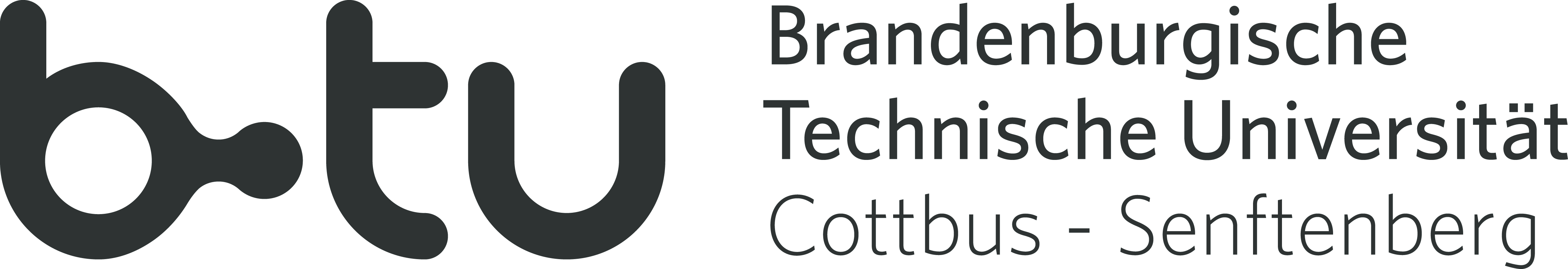 3 Ausfertigungen: Student/StudentinUnternehmenFakultät(Zutreffendes bitte ausfüllen und ankreuzen!)PRAKTIKANTENVERTRAG für praktische Studienabschnittewährend des Bachelor-StudiumsZwischenAdresse:	………………………………………………………………………………………………..		………………………………………………………………………………………………..vertreten durch: ……………………………………………………………………………….…………….…..Ansprechpartner/in: Frau/Herr ……………………………………………………………    (Praktikumsbetreuer/in)Tel.: ……………………………………………. E-Mail: …………………………………………………..…..(nachfolgend „Unternehmen“)undFrau/Herrn: ………………………………………………………….………… geb. am ………………………Adresse: …………………………………………………………………………………………………………..Tel.: …………………………			E-Mail: ……………………………….……………..Studentin/Student im Bachelor-Studiengang ………………………………………………………………….(nachfolgend „Praktikant/in“)Beauftragte/r in der Fakultät  ……   		Herr/Frau: ………………………………………Tel………………………………….			E-Mail: …………………………………………..wird folgender Vertrag geschlossen:§ 1 Geltung/Einsatzbereich/Praktikumszeit(1) Der Vertrag gilt unter dem Vorbehalt, dass die Studentin/der Student zum praktischen Studienabschnitt zugelassen wurde. Die Voraussetzung für die Zulassung ist das Erreichen der in der einschlägigen Prüfungs- und Studienordnung genannten Credit Points (ECTS-Leistungspunkte). (2) Für die Wirksamkeit des Vertrages ist weiterhin dessen Bestätigung durch die/den o. g. Beauftragte/n für den praktischen Studienabschnitt erforderlich.(3) Lt. einschlägiger Prüfungs- und Studienordnung dauert der praktischen Studienabschnitt mindestens ……… Wochen.(4) Der/Die Praktikant/in wird in der Zeit vom …………………….  bis ……………………. zum Erwerb von folgenden studienrelevanten Erfahrungen und Kenntnissen eingesetzt:(5) Die regelmäßige wöchentliche Praktikumszeit beträgt  ..…...Tage/Woche; durchschnittlich …..….. Std./Woche.§ 2 Vergütung/Urlaub(1) Der/Die Praktikant/in erhält eine monatliche Vergütung von _______ EUR/brutto.Der/Die Praktikant/in erhält keine Vergütung.(2)Der Urlaub beträgt _____ Tage pro Praktikumsmonat. Die Lage des Urlaubs wird unter Berücksichtigung der berechtigten persönlichen Belange des Praktikanten/der Praktikantin festgelegt.Der/Die Praktikant/in erhält keinen Urlaub.§ 3 Pflichten des UnternehmensDas Unternehmen ist verpflichtet,die für den praktischen Studienabschnitt erforderlichen Kenntnisse und Erfahrungen zu vermitteln,die erforderlichen Arbeitsmittel unentgeltlich zu stellen,dem Praktikanten/der Praktikantin nach Beendigung des praktischen Studienabschnitts eine Bescheinigung auszustellen, die Dauer und Art der Tätigkeiten umfasst und, sofern in der anzuwendenden fachspezifischen Studien- und Prüfungsordnung gefordert, auch Angaben zur Erreichung des Praktikumsziels sowie zur Beurteilung von Führung und Leistung,die für studienbegleitende Lehrveranstaltungen und Prüfungen notwendige Freizeit zu gewähren undihr/ihm die Erstellung eines Berichtes über den praktischen Studienabschnitt zu ermöglichen.§ 4 Pflichten des Praktikanten/der PraktikantinDer/Die Praktikant/in ist verpflichtet,den praktischen Studienabschnitt gewissenhaft zu betreiben,die Weisungen der Praktikumsbetreuerin/des Praktikumsbetreuers zu befolgen,die tägliche Anwesenheitszeit einzuhalten,die Unfallverhütungsvorschriften sowie sonstige Betriebsordnungen einzuhalten,die ihm/ihr im Rahmen seiner/ihrer Tätigkeit zugänglichen betrieblichen Arbeitsmittel sowie sonstigen Gegenstände sorgfältig zu behandeln.§ 5 Verhinderung/Unfall(1) Der/Die Praktikant/in ist verpflichtet, der Praktikumsbetreuerin/dem Praktikumsbetreuer im Unternehmen die Arbeitsverhinderung und die voraussichtliche Dauer unverzüglich mitzuteilen. Eine Erkrankung ist durch Vorlage einer Arbeitsunfähigkeitsbescheinigung nachzuweisen. (2) Fehlzeiten aus Krankheitsgründen sind nachzuarbeiten.(3) Im Falle eines Unfalles ist der Praktikant/die Praktikantin verpflichtet, diesen unverzüglich sowohl bei der Fakultät als auch beim Unternehmen schriftlich zu melden.§ 6 Beendigung/Kündigung(1) Der praktische Studienabschnitt endet nach Ablauf der in § 1 vereinbarten Zeit, ohne dass es einer Kündigung bedarf.(2) Das Recht zur außerordentlichen Kündigung aus wichtigem Grund bleibt für beide Vertragspartner unberührt. Die Kündigung muss schriftlich erfolgen.§ 7 VerschwiegenheitDer/Die Praktikant/in verpflichtet sich, über alle betrieblichen Angelegenheiten, die ihm/ihr im Rahmen oder aus Anlass seiner/ihrer Tätigkeit bei dem Unternehmen zur Kenntnis gelangen, auch nach seinem/ihrem Ausscheiden Stillschweigen zu bewahren. Bei Beendigung des Praktikantenverhältnisses sind alle betrieblichen Unterlagen sowie etwa angefertigte Abschriften oder Kopien an das Unternehmen herauszugeben.§ 8 Schriftform/geltungserhaltende Klausel(1) Nebenabreden und Änderungen des Vertrages bedürfen zu ihrer Wirksamkeit der Schriftform.(2) Sollte infolge Änderung der Gesetzgebung oder durch höchstrichterliche Rechtsprechung eine Bestimmung dieses Vertrages ungültig werden, wird die Gültigkeit der übrigen Bestimmungen hierdurch nicht berührt.________________________Ort, Datum_________________________               	 			________________________Unternehmen							der/die Praktikant/inBestätigung des Vertrages:Die/Der Beauftragte der Fakultät .……. für den praktischen Studienabschnitt.________________________Unterschrift, Datum